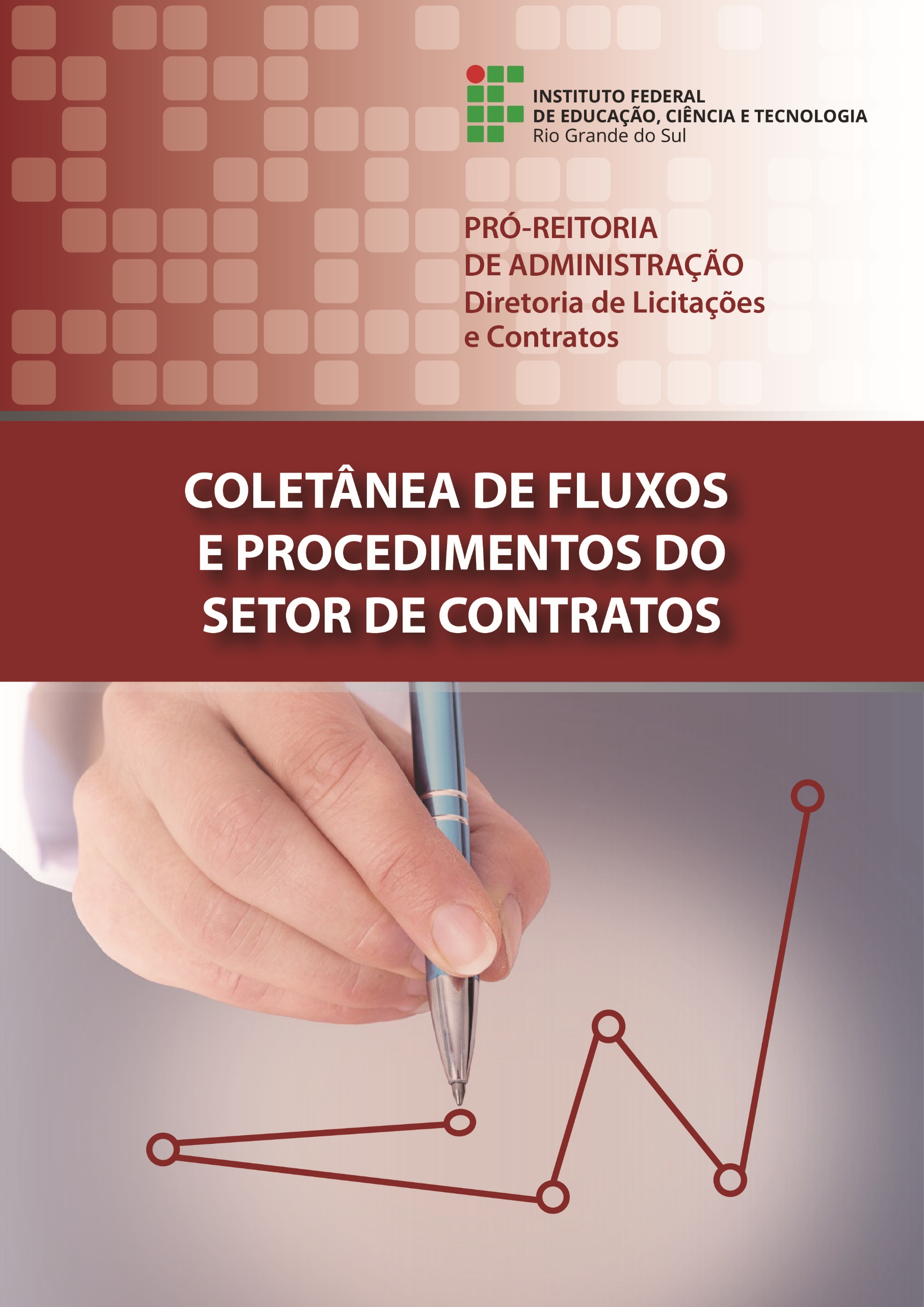 SUMÁRIOEm todas as etapas, o processo deve ser paginado.Caso no verso da folha não haja texto, carimbar “em branco”.Sempre utilizar documentos originais, quando não for possível, utilizar o carimbo“ confere com o Original” e rubricar.Em todas as etapas, o processo deve ser paginado.Caso no verso da folha não haja texto, carimbar “em branco”.Sempre utilizar documentos originais, quando não for possível, utilizar o carimbo“ confere com o Original” e rubricar.                       Em todas as etapas, o processo deve ser paginado.Caso no verso da folha não haja texto, carimbar “em branco”.Sempre utilizar documentos originais, quando não for possível, utilizar o carimbo “confere com o Original” e rubricar.                       Em todas as etapas, o processo deve ser paginado.•	Caso no verso da folha não haja texto, carimbar “embranco”.•	Sempre utilizar documentos originais, quando não for possível, utilizar o carimbo                   “ confere com o Original” e rubricar.                       Em todas as etapas, o processo deve ser paginado.Caso no verso da folha não haja texto, carimbar “em branco”.Sempre utilizar documentos originais, quando não for possível, utilizar o carimbo “confere com o Original” e rubricar.	Memorando Nº XX/XXX – SETOR/CAMPUS                                                                                         Cidade, data.                       À Pro-reitoria de Administração do IFRS/ Gabinete do Reitor:     Assunto: Autorização para a celebração do aditivo de renovação contratual do contrato xx/xxxx – ( Contratada).		Prezado(a) Pro-reitor(a)/ Magnífico Reitor,             	Segue processo do contrato xx/xxxx para apreciação e emissão de autorização quanto a celebração do aditivo xx/xxxx,  devido a faixa de valor que este contrato se enquadra, nos termos da portaria MEC 36/2018.		Atenciosamente,NomeFunçãoPortaria Autorização para celebração de termo aditivo de renovação contratual		Autorizo a celebração do termo aditivo de renovação contratual, do contrato XX/XXXX, pelos argumentos expostos nas justificativas presentes neste processo, nos termos da portaria MEC 36/2018.	Cidade, Data.Nome                                                                              Pró–Reitor de Administração / ReitorPortaria Em todas as etapas, o processo deve ser paginado.•	Caso no verso da folha não haja texto, carimbar “embranco”.•	Sempre utilizar documentos originais, quando não for possível, utilizar o carimbo  “ Confere com o Original” e rubricar.                   Em todas as etapas, o processo deve ser paginado.•	Caso no verso da folha não haja texto, carimbar “embranco”.•	Sempre utilizar documentos originais, quando não for possível, utilizar o carimbo                   “ confere com o Original” e rubricar.Em todas as etapas, o processo deve ser paginado.Caso no verso da folha não haja texto, carimbar “em branco”.Sempre utilizar documentos originais, quando não for possível, utilizar o carimbo “confere com o Original” e rubricar.                       Em todas as etapas, o processo deve ser paginado.•	Caso no verso da folha não haja texto, carimbar “embranco”.•	Sempre utilizar documentos originais, quando não for possível, utilizar o carimbo                   “ confere com o Original” e rubricar.* Vide Caderno de Logística da Conta Vinculada de 2014, última versão editada.** Os modelos para movimentação estão no Termo de Cooperação firmado entre o campus e a instituição bancária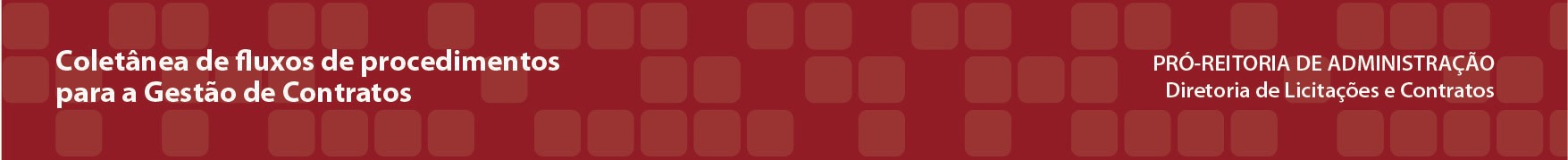  11 – Conta Vinculada conforme MPOG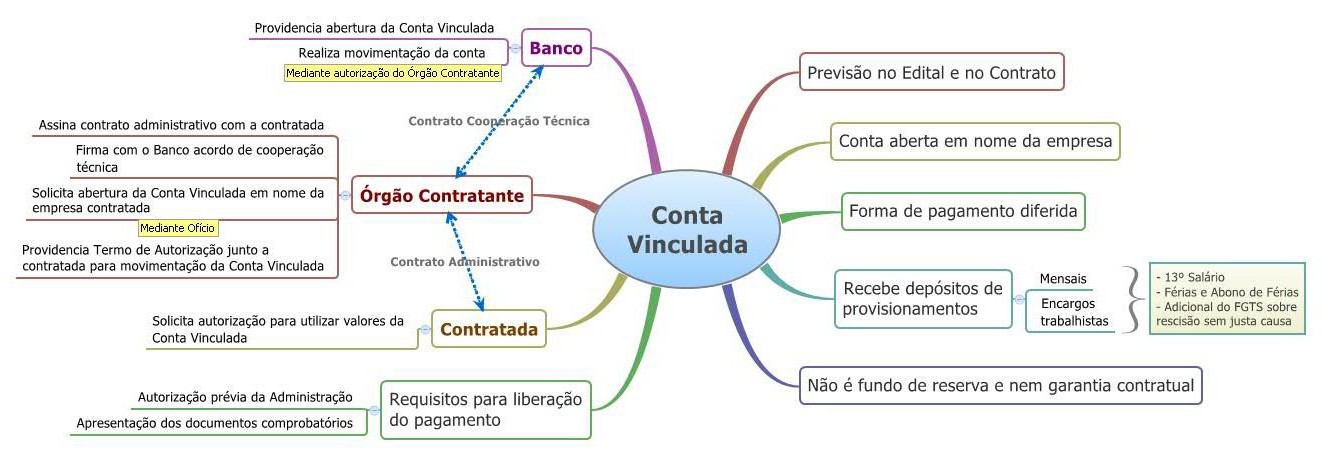 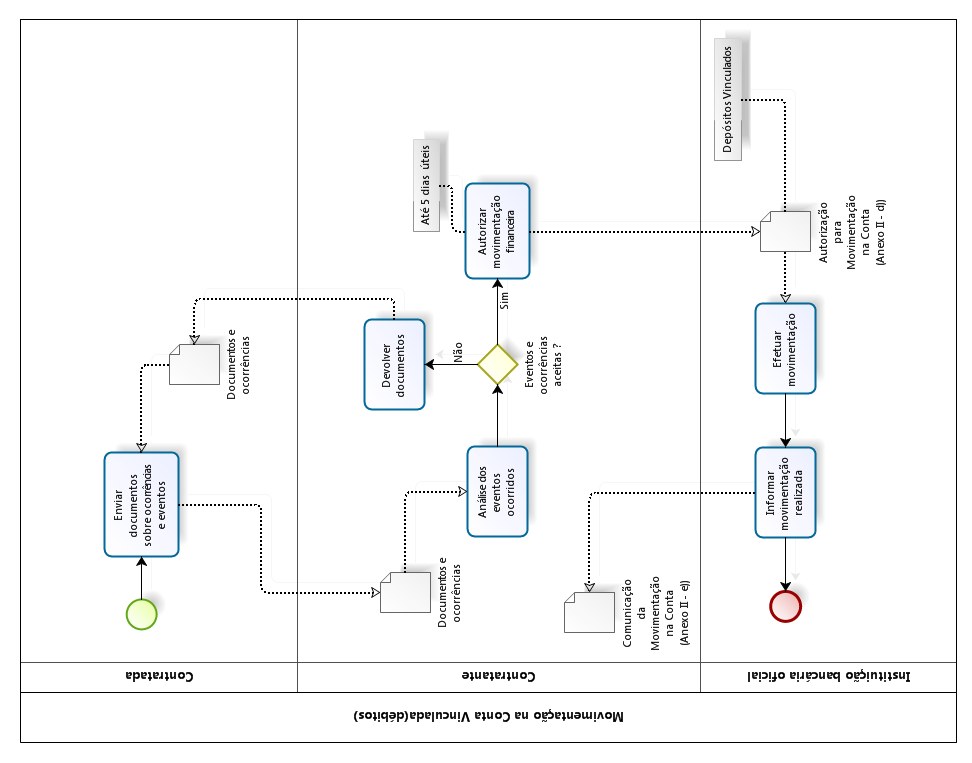 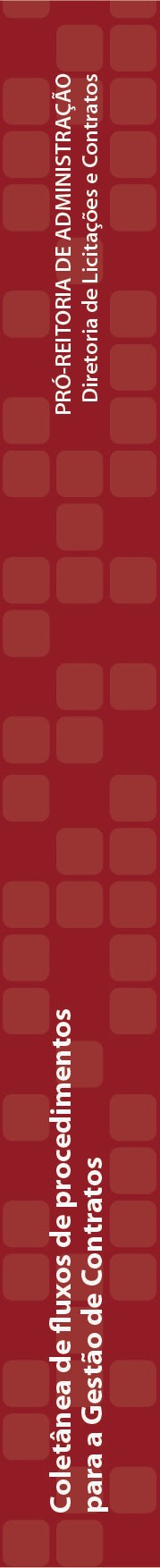 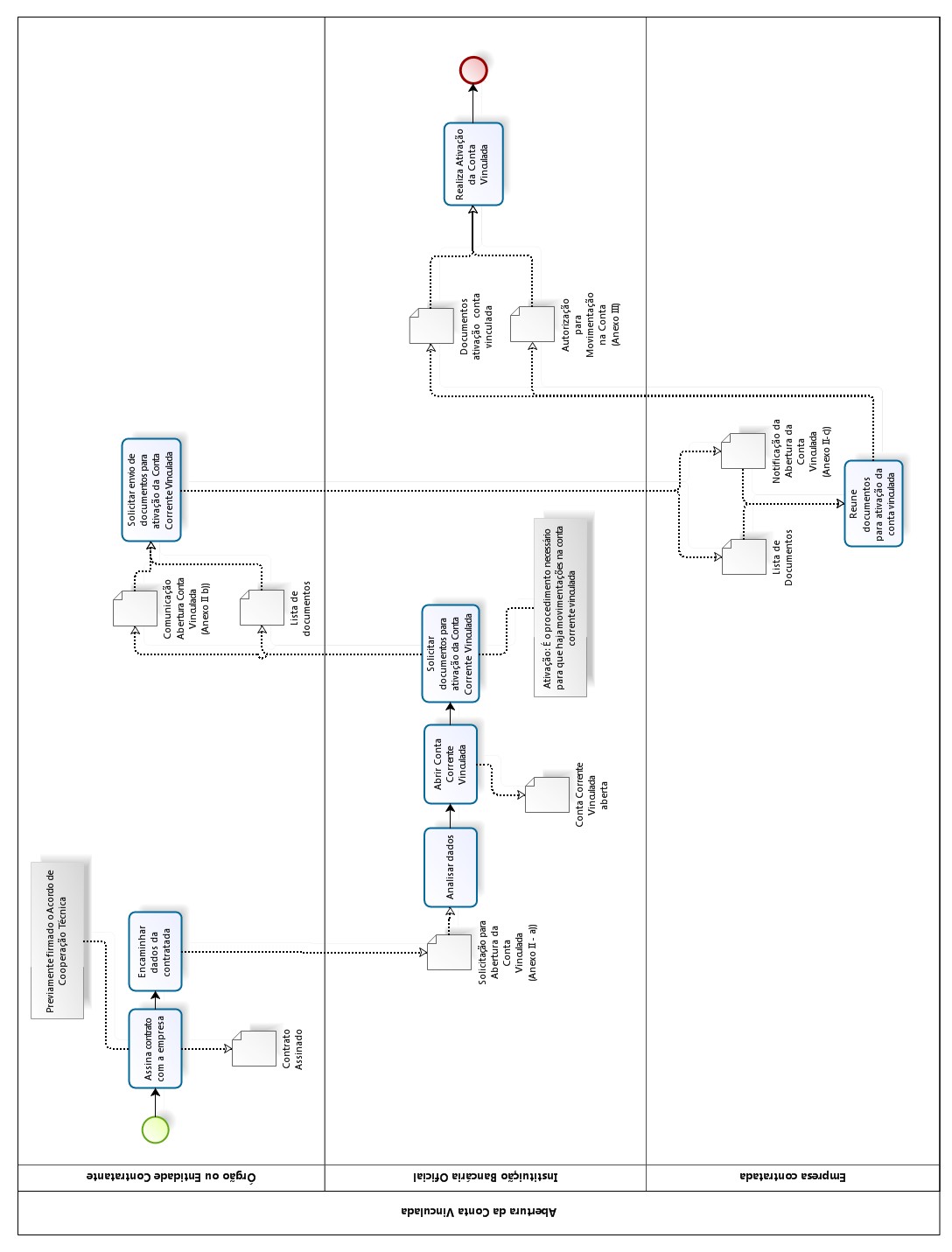 --MINISTÉRIO DA EDUCAÇÃOSecretaria de Educação Profissional e TecnológicaInstituto Federal de Educação, Ciência e Tecnologia do Rio Grande do SulRua Gen.Osório, 348 – CEP 95.700-086 – Bento Gonçalves/RS – Telefone: (54) 3449.3365 Pró-Reitoria de AdministraçãoMODELO DE OFÍCIO QUE O FINANCEIRO ENCAMINHA PARA O FISCAL DO CONTRATO                                                                     2ª etapa do fluxoMEMO IFRSN°XXX/2017	                        Bento Gonçalves, XX de XXX de 2017.À:Sr..........Fiscal Administrativo do contrato xx/xxxxAssunto: Notificação para regularização do cadastro da empresa no SICAF (ou outra certidão)Formulamos o presente com o fim especial de informá-los, tendo em vista a continuida-       de dos pagamentos através do Contrato nº xx/xxxx, que a empresa xxxxxxxxxxxxxxxxxx., CNPJ nº xxxxxxxxxxxxxxxx, encontra-se com documentos vencidos no SICAF (ou outra certidão).Encaminhamos em anexo cópia do SICAF (ou outra certidão) extraído na data de xx/xx/xxxx utilizado no pagamento parcial da Nota Fiscal nº xx de xxxx (ano), para providências.Atenciosamente.Coordenadoria de Execução Orçamentária e Financeira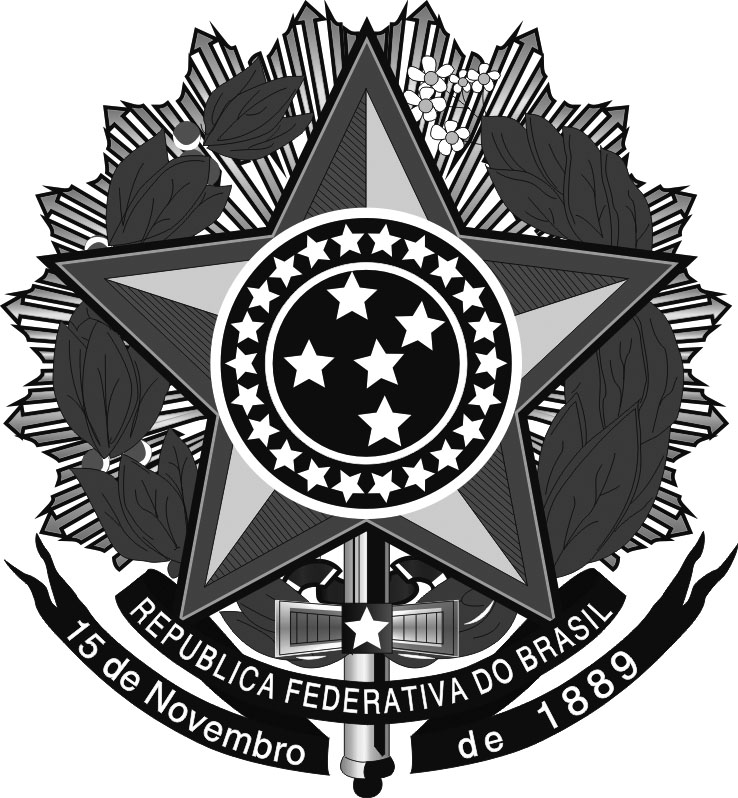 							MINISTÉRIO DA EDUCAÇÃOSecretaria de Educação Profissional e TecnológicaInstituto Federal de Educação, Ciência e Tecnologia do Rio Grande do SulRua Gen.Osório, 348 – CEP 95.700-086 – Bento Gonçalves/RS – Telefone: (54) 3449.3365 Pró-Reitoria de AdministraçãoNOTIFICAÇÃO QUE O GESTOR/FISCAL ADMINISTRATIVO MANDA PARA A EMPRESA – 3ª etapa        Bento Gonçalves, XX de XXX de 2017.À:XXXX LTDA Rua XXXX, N°Bairro XXXXXCEP XXX (CIDADE)Assunto: Notificação para regularização do cadastro da empresa no SICAF / CNDT– ContratoXXXPrezado Senhor:Informamos a Vossa Senhoria que, previamente ao pagamento da NF 2864, referente aos serviços contratatos por meio do Contrato XXX, na data de 10 de abril de 2013 foi realizada consulta ao SICAF e constatado que os documentos aseguir encontram-se vencidos no SICAF:         **(discriminar quais certidões estãovencidas) OU/E a Certidão Negativa de Débitos Trabalhistas (CNDT).Mediante esta irregularidade, e de acordo com a § 4º do art. 3º da Instrução Normativa nº 2, de 11 de outubro de 2010 será concedido o prazo de 05 dias úteis, a contar da data de recebimento deste ofício, para que seja providenciada a regularização do SICAF, sob pena de aplicação das penalida- des previstas no edital e na legislação. Solicitamos que seja informado ao Instituto Federal de Educação, Ciência Tec nologia do Rio Grande do Sul quando da regularização da situação.                                                          Atenciosamente,XXXXXXFiscal do ContratoMINISTÉRIO DA EDUCAÇÃOSecretaria de Educação Profissional e TecnológicaInstituto Federal de Educação, Ciência e Tecnologia do Rio Grande do SulRua Gen.Osório, 348 – CEP 95.700-086 – Bento Gonçalves/RS – Telefone: (54) 3449.3365 Pró-Reitoria de AdministraçãoMODELO DE OFÍCIO QUE GESTOR/FISCAL ADMINISTRATIVO ENCAMINHA PARA A RECEITA FEDERAL DE SUA REGIÃOOFÍCIO IFRS N°XXX/2017	                        Bento Gonçalves, XX de XXX de 2017.À:Atendimento Receita Federal Bento Gonçalves Rua Xingu, nº 347Bairro São Bento CEP 95700-000Bento Gonçalves - RSPrevidência SocialGERÊNCIA EXECUTIVA EM CAXIAS DO SUL/RSRua Visconde de Pelotas 2280 - Pio X Caxias do Sul / RS cep: 95020-500Assunto: Notificação sobre irregularidade no recolhimento de contribuições previdenciárias em contrato de serviço com dedicação exclusiva de mão de – Contrato XXXPrezado Senhor:Conforme procedimento padrão de fiscalização do contrato XX/XX e seguindo as orientações constantes no no item 6, Anexo VIII-B da IN MPDG No 05/2017, informamos a Vossa Senhoria que os documentos a seguir, pertencentes à empresa XXXX, CNPJ, demonstram indícios de irregularidade norecolhimento:(citar os documentos que são relacionados às contribuições previdenciárias)                 Informamos que este contrato possui como objeto a prestação de serviço de XXXX e possui vigência de XXX à XXXX, com pagamentos mensais no valor de R$ XXX.                                                                                          Atenciosamente,XXXXXXPROAD/DAPMINISTÉRIO DA EDUCAÇÃOSecretaria de Educação Profissional e TecnológicaInstituto Federal de Educação, Ciência e Tecnologia do Rio Grande do SulRua Gen.Osório, 348 – CEP 95.700-086 – Bento Gonçalves/RS – Telefone: (54) 3449.3365 Pró-Reitoria de AdministraçãoMODELO DE OFÍCIO QUE A GESTÃO DE CONTRATOS ENCAMINHA PARA O MINISTÉRIO DO TRABALHO E EMPREGO DE SUA REGIÃOOFÍCIO IFRS n °XXX /2017                                                 	              Bento Gonçalves, XX de XXX de 2017.À:Ministério do Trabalho e Emprego Gerência de Caxias do SulRua Bento Gonçalves, n 2621, Bairro São Peregrino CEP 95020-412Assunto: Notificação sobre indício de irregularidade no recolhimento da Contribuição do FTGS em contrato de serviço com dedicação exclusiva de mão de obra – Contrato XXX              Prezado Senhor: 	Conforme procedimento padrão de fiscalização do contrato XX/XX e seguindo as orientações constantes no item 7, Anexo VIII-B da IN MPDG No 05/2017, informamos a Vossa Senhoria que os documentos a seguir, pertencentes à empresa XXXX, CNPJ, demonstram indícios de irregularidade norecolhimento:(Guia de recolhimento do FGTS)               Informamos que este contrato possui como objeto a prestação deserviço de XXXX, possuindo vigência de XXX à XXXX, com pagamentos mensais no valor de R$ XXX.Atenciosamente,XXXXXXPROAD/DAPMODELO DE COMUNICAÇÃO DE EXPECTATIVA E SINISTRO À SEGURADORASERVIÇO PÚBLICO FEDERALMINISTÉRIO DA EDUCAÇÃOSECRETARIA DE EDUCAÇÃO PROFISSIONAL E TECNOLÓGICAINSTITUTO FEDERAL DE EDUCAÇÃO CIÊNCIA E TECNOLOGIA DO RIO GRANDE DO SUL(Câmpus - colocar)Rua x, nº x – Bairro – Cidade/UF – CEP 00.000-000Telefone (DDD) 0000.0000 – www.ifrs.edu.br – E-mail: x@ifrs.edu.brOfício Nº xxx/2017 – PROAD/IFRSBento Gonçalves, xxx de xxxxx de xxxx.À:   Seguradora xxxxxxxxxAvenida xxxxxx, n° xxxxBairro xxxCEP XXXX – Cidade/EstadoAssunto: Expectativa de sinistro – Apólice n°: 0775.15.399-8 (Contrato 38/2012)Nome do tomador: empresa contratada pelo IFRSNome do segurado: Instituto Federal de Educação, Ciência e Tecnologia do RS.		Prezados Senhores,Ao cumprimentá-los cordialmente, vimos por meio deste informar expectativa de sinistro referente às apolices de seguro em epígrafe. Para tanto, segue em anexo:Cópia digital do Processo Administrativo aberto em face da empresa XXXXXX, contendo detalhadamente os relatórios, notificações, ata de reunião e e-mails trocados com tentativas de solução dos problemas, especialmente relativos à falta de pagamento das verbas trabalhistas;Cópia digital do Contrato n° XX/XXXX, firmado com a empresa XXXXX, cuja apólice está acima referenciada, bem como os respectivos Termos Aditivos e as Rescisões contratuais;Cópia digital dos AR’s devolvidos pelos correios.Cópia da apólice XXXXXXXXXX.Informamos ainda que não consta qualquer nota fiscal para pagamentos à referida empresa retida junto à Instituição.Para esclarecimentos que se fizerem necessários, favor entrar em contato através do e-mail xxx@ifrs.edu.br, ou telefone (54) 3449-3344.Cordialmente,     		Gestor do ContratoIFRS – Campus x   			Portaria IFRS xx/xxxx01– Contrato novo - OBRAS01– Contrato novo - OBRASEtapasDescrição das atividades1ºRecebimento do formulário de Solicitação de nova contratação da autoridade máxima da área requisitante, devidamente preenchido e assinado.2ºCom o formulário em mãos, obter o número do Contrato na Planilha compartilhada pela Reitoria no Google Drive, abrir processo no SIG e imprimir os seguintes documentos do Site www.comprasgovernamentais.com.br para compor o processo:Homologação e adjudicação.Proposta, planilhas originais e cronograma de atividades.Demais documentos pertinentes.3ºVerificar a situação cadastral da contratada no SICAF (www.comprasnet.gov.br) (quanto à validade das negativas,índice de qualificação econômica conforme o edital e existência de penalidades impeditivas de renovação de contratos), bem como as demais condições de habilitação exigidas no edital da licitação, tais como SICAF/CNDT,CEIS, Inidôneos TCU, CNJ, CADIN (Cadastro Informativo de créditos não quitados do setor público federal),Declaração de não-empregabilidade de menor e demais documentos que possam ser exigidos. Isto é, a contratada deverá manter durante toda a vigência do contrato as condições de habilitação exigidas no edital dalicitação.4ºSolicitarao Setor de Orçamento, a declaração que o campus possui recursos financeiros e nota de empenho. Esta solicitação possui formulário específico no Manual.Receber declaração de recursos financeiros, acompanhada da Nota de Empenho.5ºSolicitar emissão de portaria para o Gabinete, especificando quem será o Gestor de contratos, fiscal o técnico e o fiscal administrativos e seus substitutos, conforme indicado no formulário de contratação.6ºSolicitar à empresa contratada a garantia de execução contratual, através de Ofício.A apresentação da garantia é condição essencial à assinatura do contrato. Os prazos para apresentação da garantia pela empresa estão no Edital e na Minuta de Contrato. Deve-se atentar-se a estes prazos. Em alguns contratos de obras, a garantia deve ser apresentada ANTES da assinatura docontrato.Na Apresentação das Garantias pela contratada - Conferir:-No caso de fiança, conferir se a instituição bancária é credenciada ao BACEN :https:// www.bcb.gov.br/fis/info/instituicoes.asp-No caso de apólice de seguro garantia, consultar a veracidade da apólice na SUSEP:https://www2.susep.gov.br/safe/menumercado/regapolices/pesquisa.asp7ºRedigir o contrato, através da minuta previamente aprovada, anexado no processo licitatório, e baseado no Formulário de Solicitação de Nova Contratação.Atenção: Nos contratos de obra, existem dois prazos diferentes. O prazo de vigência e o prazo de execução. O prazo de vigência é maior, pois abrange os prazos para recebimento provisório e definitivo. Estes devem estar claros no Contrato e na Ordem deServiço.Enviar juntamente com o contrato, as solicitações de autorizações constantes nos ANEXOS do Edital que estão vinculados ao contrato (verificar no edital a existência destas).8ºEnvio do contrato para assinatura do contratado, em formato PDF, via email, dando prazode devolução via correio de 5 dias úteis.9ºSolicitação de envio da carta de preposto, conforme modelo do Edital.10ºRecebimento do contrato assinado pela contratada e encaminhamento para colhida das demais assinaturas.11ºPublicar o contrato no Diário Oficial da União, através do SIASG.12ºDigitalizar o contrato e sua publicação e enviá-los ao gestor, fiscais e ao financeiro.13ºCriar uma pasta com o nome da contratada, nas Pastas compartilhadas e salvar cópiado contrato, da publicação e do pregão, bem como publicar o contrato  no Portal do IFRS.14ºAlimentar os controles:Planilha de vencimento doscontratosPlanilha dos ContratosVigentesCadastrar o contrato no SIPAC, modulo contratos.15ºEnviar a seguinte documentação ao Gestor, Fiscais e ao Financeiro:Cópia da propostaCópia do contratoNota de empenho EditalManual de fiscalização IFRS16ºEncaminhar à Diretoria de Projetos e Obras a cópia escaneada dos seguintes documentos (para cadastro no Simec):Contrato assinado;Ordem de Serviço assinada;Homologação e adjudicação;Planilha orçamentária do vencedor do certame.02 - Contrato novo - serviços continuados02 - Contrato novo - serviços continuadosEtapasDescrição das atividades1ºRecebimento do formulário de Solicitação de nova contratação da autoridade máxima da área requisitante, devidamente preenchido e assinado.2ºCom o formulário em mãos, obter o número do Contrato na Planilha compartilhada pela Reitoria no Google Drive, abrir processo no SIG e imprimir os seguintes documentos do Site www.comprasgovernamentais.com.br para compor o processo:Homologação e adjudicação.Proposta, planilhas originais e cronograma de atividades.Demais documentos pertinentes.3ºVerificar a situação cadastral da contratada no SICAF (www.comprasnet.gov.br) (quanto à validade das negativas,índice de qualificação econômica conforme o edital e existência de penalidades impeditivas de renovação de contratos), bem como as demais condições de habilitação exigidas no edital da licitação,tais comoSICAF/CNDT,CEIS,InidôneosTCU, CNJ, CADIN (Cadastro Informativo de créditos não quitados do setor público federal), Declaração de não-empregabilidade de menor e demais documentos que possam ser exigidos. Isto é, a contratada deverá manter durante toda a vigência do contratos condições de habilitação exigidas no edital dalicitação.4ºSolicitar ao Setor de Orçamento, a declaração que o campus possui recursos financeiros e nota de empenho. Esta solicitação possui formulário específico no Manual de Gestão e Fiscalização.Receber declaração de recursos financeiros, acompanhada da Nota de Empenho.5ºReunião Inicial com a empresa e seu preposto:Entrar em contato com a empresa, e combinar data para Reunião Inicial.Após isto, enviar Ofício de Boas Vindas (constante nos Anexos do Manual de Fiscalização) com a data da reunião.Na reunião, participarão o gestor de contrato, os fiscais técnico e administrativo, o setor de contratos e demais interessados. Nesta reunião serão abordados a forma de fiscalização e rotinas de trabalho, bem como as exigências que serão feitas por parte do IFRS. Deverá ser formalizada via Ata, devidamente assinada pelos participantes e anexada aoprocesso6ºSolicitar a emissão de portaria de fiscalização ao Gabinete. A portaria deverá designar o Gestor do Contrato e fiscais com nome e SIAPE.7ºVerificar se o edital exige a apresentação de garantia. Caso o edital exiga, solicitar a empresa contratada a garantia de execução contratual, através de ofício. Na Minuta contratual, constam os percentuais exigidos, bem como o prazo para apresentação desta pela empresa.8ºRedigir o contrato, através da minuta previamente aprovada pela Procuradoria Jurídica, anexada no processo licitatório e baseado no Formulário de Solicitação de Nova Contratação.Preencher o contrato com base na proposta vencedora e na homologação. Não é permitido fazer alterações na minuta, nem nos valores contratados, pois o sistema SIASG, não aceitará publicação de valores diferentes do homologado.Enviar juntamente com o contrato, as solicitações de autorizações constantes nos ANEXOS do Edital que estão vinculados ao contrato (verificar no edital a existência destas).9ºApós o preenchimento, converter o arquivo em PDF, e enviar via email ao contratado para assinatura com prazo de devolução via correio de 5 dias úteis.10ºa) Recebimento da garantia, caso exigido. Conferir se os dados estão de acordo com o solicitado.Quando a empresa optar por apólice de seguro garantia, a apólice deve conter cláusula especial para contratos com a Administração Pública, que cubra a aplicação de multas de acordo com a Lei n° 8666/93.b) Na Apresentação das Garantias pela contratada - CONFERIR:-No caso de fiança, conferir se a instituição bancária é credenciada ao BACEN: https:// www.bcb.gov.br/fis/info/instituicoes.asp-No caso de apólice de seguro garantia, consultar a veracidade da apólice na SUSEP: https://www2.susep.gov.br/safe/menumercado/regapolices/pesquisa.aspc) Envio de Cópia da Garantia de Execução Contratual à Contadoria, acompanhada de Memorando.11ºLer a Cláusula das “Obrigações da Contratada” e solicitar à mesma o envio da documentação exigida, bem como os prazos listados no edital.12ºRecebimento do contrato assinado pela contratada e encaminhamento para colhida das demais assinaturas.13ºPublicar o contrato no Diário Oficial da União, através do Sistema SIASG, módulo SICON.14ºCriar uma pasta com o nome da contratada, nas Pastas compartilhadas e salvar cópia digitalizada do contrato assinado,da publicação e do pregão, bem como publicar o contrato assinado no Portal do IFRS.15ºAlimentar os controles:a)	Planilha de vencimento doscontratosb)	Planilha dos ContratosVigentesc)	Cadastrar o contrato no SIPAC, modulo contratos.16ºEnviar a seguinte documentação ao Gestor e fiscais: Cópia da proposta.Cópia do contrato. Edital.Manual de gestão e fiscalização do IFRS.17ºApós a passagem de 30 dias da assinatura do contrato, conferir se a contratada enviou toda documentação exigida no contrato. Se a empresa não enviou, proceder com notificação inicial.03 - Contrato novo - serviços com dedicação de mão de obra exclusiva03 - Contrato novo - serviços com dedicação de mão de obra exclusivaEtapasDescrição das atividades1ºRecebimento do formulário de Solicitação de nova contratação da autoridade máxima da área requisitante, devidamente preenchido e assinado2ºCom o formulário em mãos, obter o número do Contrato na Planilha compartilhada pela Reitoria no Google Drive, abrir processo no SIG e imprimir os seguintes documentos do Site www.comprasgovernamentais.com.br, para compor o processo:Homologação e adjudicação.Proposta, planilhas originais e cronograma deatividadesDemais documentos pertinentes.OBSERVAÇÃO: Apresentação pela empresa da alteração de regime tributário para Lucro Presumido ou Real,quando esta for do Simples no momento da licitação(exceto para os serviços de limpeza e vigilância), ou protocolo de solicitação de alteração emitida pela Receita Federal.3ºVerificar a situação cadastral da contratada no SICAF (www.comprasnet.gov.br) (quanto à validade das negativas, índice de qualificação econômica conforme o edital e existência de penalidades impeditivas de renovação de contratos), bem como as demais condições de habilitação exigidas no edital da licitação,tais como SICAF/CNDT,CEIS, InidôneosTCU, CNJ, CADIN (Cadastro Informativo de créditos não quitados do setor público federal), Declaração de não-empregabilidade de menor e demais documentos que possam ser exigidos. Isto é, a contratada deverá manter durante toda a vigência do contrato as condições de habilitação exigidas no edital dalicitação)4ºSolicitar ao Setor de Orçamento, a declaração que o campus possui recursos financeiros e nota de empenho. Esta solicitação possui formulário específico também no Manual.Receber declaração de recursos financeiros, acompanhada da Nota de Empenho.5ºReunião Inicial com a empresa e seu preposto:Entrar em contato com a empresa, e combinar data para ReuniãoInicial.Após isto, enviar Ofício de Boas Vindas (constante nos Anexos do Manual de Fiscalização) com a data da reunião.Na reunião, participarão o gestor do contrato, os fiscais técnico e administrativo, o setor de contratos e demais interessados. Nesta reunião serão abordados a forma de fiscalização e rotinas de trabalho, bem como as exigências que serão feitas por parte do IFRS. Deverá ser formalizada via Ata, devidamente assinada pelos participantes e anexada ao processo.6ºSolicitar a emissão de portaria de fiscalização ao Gabinete. A portaria deverá designar o Gestor e fiscais com nome e SIAPE.7ºSolicitar a empresa contrata da garantia de execução contratual, através de Ofício. Na Minuta contratual, constam os percentuais exigidos, bem como o prazo para apresentação desta pela empresa.8°Redigir o contrato, através da minuta previamente aprovada pela Procuradoria Jurídica, anexada no processo licitatório, e baseado no Formulário de nova contratação. Preencher o contrato com base na proposta vencedora e na homologação. Não é permitido fazer alterações na minuta, nem nos valores contratados. Pois o sistema SIASG, não aceitará publicação de valores diferentes do homologado.Enviar juntamente com o contrato, as solicitações de autorizações constantes nos ANEXOS do Edital que estão vinculados ao contrato (verificar no edital a existência destas).9°Após o preenchimento, converter o arquivo em PDF, e enviar via email ao contratado para assinatura com prazo de devolução via correio de 5 dias úteis.10°Recebimento da garantia. Conferir se os dados estão de acordo com o solicitado. Quando a empresa optar por apólice de seguro garantia, a apólice deve conter clausula especial para contratos com a Administração Pública, que cubra a aplicação de multas e obrigações trabalhistas de acordo com a Lei n°8666/93.Na Apresentação das Garantias pela contratada - CONFERIR:- No caso de fiança, conferir se a instituição bancária é credenciada ao BACEN :https://www.bcb.gov.br/fis/info/instituicoes.asp- No caso de apólice de seguro garantia, consultar a veracidade da apólice na SUSEP: https://www2.susep.gov.br/safe/menumercado/regapolices/pesquisa.aspEnvio de Cópia da Garantia de Execução Contratual à Contadoria, acompanhada de Memorando.11°Ler a Cláusula das “Obrigações da Contratada” e solicitar à mesma o envio da documentação exigida, tais como:Carta de Preposto.Seguro de vida dos funcionários.12°Solicitar à empresa a escolha da instituição bancária para abertura da Conta vinculada/Depósito.  Enviar à instituição bancária escolhida o Ofício padrão, constante no Termo de Cooperação para abertura da conta. Seguir os trâmites do Termo de Cooperação.13°Recebimento do contrato assinado pela contratada e encaminhamento para colhida das demais assinaturas.14°Publicar o contrato no Diário Oficial da União, através do Sistema SIASG, módulo SICON.15°Criar uma pasta com o nome da contratada nas pastas compartilhadas virtuais, e salvar cópia digitalizada do contrato assinado, da CCT, da publicação e do pregão, bem como publicar o contrato assinado no Portal do IFRS.16°Enviar a seguinte documentação aos fiscais:Cópia da proposta.Cópia do contrato.Editald) Cópia da Convenção Coletiva de Trabalho vigente e)  Manual de fiscalização IFRS17°Receber o número da conta vinculada/depósito em garantia aberta pelo Banco do Brasil ou na Caixa Econômica Federal, através de ofício ou e-mail. Enviar os dados ao financeiro.18°Fazer a planilha de retenção da conta vinculada em formato de planilha eletrônica.19°Enviar a seguinte documentação ao Financeiro do campus:Cópia digitalizada do contrato assinadoCópia digitalizada da publicação no DOUPlanilha de retenção;Cópia digitalizada da proposta da empresa e planilha de custos e formação de preços da licitação.20°Alimentar os controles:a)	Planilha de vencimento doscontratosb)	Planilha dos ContratosVigentesc)	Cadastrar o contrato no SIPAC, modulo contratos.21°Após a passagem de 30 dias da assinatura do contrato, conferir se a contratada enviou toda documentação exigida no contrato.Se a empresa não enviou, proceder com notificação inicial.04 – Alteração e Prorrogação - Obra04 – Alteração e Prorrogação - ObraEtapasDescrição das atividades1ºa) Recebimento do formulário de Solicitação de nova contratação do Gestor do Contrato, devidamente preenchido e assinado, acompanhado de Planilha orça mentária e projeto com alterações, assinados pelo técnico responsável. Quando houver alteração de prazo o pedido deve vir acompanhado de novocronograma físico-financeiro.Sugere-se iniciar os tramites de alteração com antecedência mínima de 30 dias do térmi no do prazo de execução do contrato.Atenção:No caso de acréscimo de valor,os itens acrescidos devem ter o mesmo percentual de desconto dos itens homologados na licitação.2ºVerificar a situação cadastral da contratada no SICAF (www.comprasnet.gov.br) (quanto à validade das negativas, índice de qualificação econômica conforme o edital e existência de penalidades impeditivas de renovação de contratos), bem como as demais condições de habilitação exigidas no edital da licitação,tais como SICAF/CNDT, CEIS, InidôneosTCU, CNJ, CADIN (Cadastro Informativo de créditos não quitados do setor público federal), Declaração de não-empregabilidade de menor e demais documentos que possam ser exigidos. Isto é, a contratada deverá manter durante toda a vigência do contrato as condições de habilitação exigidas no edital dalicitação.3ºSe houver aumento de valor seguir 3° passo. Caso seja somente prorrogação de prazo ignorar 3° passo e passar para o item 4° passo:Solicitar ao Setor de Orçamento, a declaração que o campus possui recursos financeiros e nota de empenho. Esta solicitação possui formulário específico no Manual.Receber declaração de recursos financeiros, acompanhada da Nota de Empenho.4ºEmitir parecer sobre a renovação, com base nos documentos enviados na 1º etapa e na Lei 8666/93 e demais legislações pertinentes.5ºRedigir minuta do termo aditivo. 6ºObter autorização do ordenador de despesa para celebração do termo aditivo, através da análise do processo contendo toda a documentação das etapas anteriores.7ºEnviar o processo para parecer jurídico, com no mínimo 20 dias de antecedência do término do prazo de execução contratual.8ºReceber parecer jurídico, conferir a validade do SICAF e demais documentos elecandos no item 2°, e formalizar o termo aditivo.9ºVerificar adequação da garantia contratual (valor e prazo), que deverá ter vigência de no mínimo 3 meses após o término do contrato.Se necessário endosso da garantia, solicitar através de ofício.10ºRecebimento do endosso da garantia, conferência e envio da cópia à Contadoria através de memorando.11ºEnviar termo aditivo em formato pdf, via email ao contratado com prazo de retorno de 5 dias úteis.12°Receber termo aditivo assinado e encaminhar para colhida das demais assinaturas.13°Publicar no Diário Oficial da União, através do Siasg.14°Imprimir a publicação e anexar ao processo.15°Enviar cópia digitalizada do termo aditivo e da publicação ao Gestor, aos Fiscais e financeiro do Campus.16°Alimentar os controles:a)	Planilha de vencimento doscontratosb)	Planilha dos ContratosVigentesc)	Cadastrar no SIPAC, modulo contratos.17°Salvar digitalização do contrato e publicação na pasta já existente do contratado nas Pastas Compartilhadas, bem como no Portal do IFRS.05 - Renovação contratual05 - Renovação contratual EtapasDescrição das atividades1ºRecebimento do Formulário de Solicitação de Termo Aditivo  do Gestor do contrato, e mapa de riscos atualizado, para contratos de serviços.  Conforme o Acórdão TCU no 728/2008 – 1ª Câmara, letra J, sugere a antecedência mínima de 180 dias do término da vigência.2ºNo caso de contratos de limpeza e vigilância, verificar no site Compras Governamentais,se os valores estão dentro do limite da portaria: http://www.comprasgovernamentais.gov.br/paginas/portarias/riograndedosul.Se estiverem abaixo dos valores, é necessário solicitar declaração de exequibilidade da empresa.Se os valores estiverem acima dos limites, não é possível proceder com a renovação do contrato.3°Entrar em contato com a empresa e verificar se a mesma tem interesse em renovar o contrato. O aceite da renovação deve ser formalizado via ofício.4°Nos contratos de serviços terceirizados, após o primeiro ano, o IFRS deverá realizar negociação contratual, para a redução e/ou eliminação dos custos fixos ou variáveis não renováveis que já tenham sido amortizados ou pagos no primeiro ano da contratação, conforme o disposto na IN MPDG nº 05/2017 em seu Anexo IX, item 9 e Acórdão nº 2373/2016­Plenário. Tais como: afastamento maternidade, aviso prévio indenizado, ausências legais, aviso prévio trabalhado e uniforme, quando couber.Para dar embasamento à negociação, é necessário que o fiscal forneça os dados referentes ao quantitativo de funcionários terceirizados que utilizaram as rubricas acima no ano decorrido. O Setor de contratos irá avaliar os itens que cabem negociação de valores.4.1. Enviar email devidamente embasado, propondo negociação dos itens avaliados como possíveis de negociação.4.2. Receber aceite da empresa contendo quais itens ela concorda suprimir.4.3. Enviar nova planilha para aprovação da empresa, com a mofidicação dos itens negociados.5ºVerificar a situação cadastral da contratada no SICAF (www.comprasnet.gov.br) (quanto  à validade das negativas,índice de qualificação econômica conforme o edital e existência de penalidades impeditivas de renovação de contratos), bem como as demais condições de habilitação exigidas no edital da licitação, tais como SICAF/CNDT, CEIS, Inidôneos TCU, CNJ, CADIN (Cadastro Informativo de créditos não quitados do setor público federal), Declaração de não-empregabilidade de menor e demais documentos que possam ser exigidos. Isto é, a contratada deverá manter durante toda a vigência do contratoas condições de habilitação exigidas no edital dalicitação. Anexar todas estas certidões ao processo.6ºSolicitar ao Setor de Orçamento, a declaração de disponibilidade orçamentária e nota de empenho. 7ºÉ necessário comprovar a vantajosidade financeira de renovar o contrato. Verificar a IN MPDG n° 03/2017, onde constam as regras desta comprovação que devem ser anexadas ao processo, e descritas de forma analítica na justificativa.** Conforme parecer 04/2018/CPLC/DEPCONSU/PGF/AGU a vantajosidade da prorrogação nos contratos de serviços continuados sem dedicação exclusiva de mão de obra estará assegurada quando houver previsão contratual de índice de reajustamento de preços, o que não impede que o gestor, diante das especificidades do contrato firmado, da competitividade do certame, da adequação da pesquisa de preços que fundamentou o valor de referência da licitação, da realidade de mercado, bem como da eventual ocorrência de circunstâncias atípicas no setor da contratação, decida, de maneira fundamentada, pela realização da pesquisa de preços.No caso de locação de mão de obra com CCT, a comprovação da vantajosidade é dispensada conforme IN MPDG n° 05/2017, em seu anexo IX, item 7.8ºElaborar justificativa sobre a renovação,com base nos documentos enviados na 1º etapa, na legislação vigente e seguindo todas as orientações do PARECER REFERENCIAL n. 00001/2019/NLC/ETRLIC/PGF/AGU ( parecer referencial para renovações contratuais) fazendo constar o atendimento a cada ponto do parecer ou justificativa quando não se aplica. Imprimir o parecer referencial e anexar ao processo. **No caso de persistir dúvida jurídica, não utilize o parecer referencial e remeta o processo para parecer da procuradoria jurídica, após cumpridas as etapas 9º e 10º seguintes. 9ºRedigir minuta do termo aditivo.10ºObter autorização do ordenador de despesa para celebração do termo aditivo, através da análise do processo contendo toda a documentação das etapas anteriores.  *Caso o valor do contrato fique entre R$ 1.000.000,00 e R$ 9.999.999,99 (Portaria MEC nº 36/2018) deve-se enviar memorando para a PROAD autorizar a renovação 
 * Para valores acima de R$ 10.000.000,00 o memorando deverá ser encaminhado ao reitor. MODELO ANEXO.
11ºEnviar termo aditivo ao contratado para assinatura, em formato pdf e por e-mail, dando prazo de retorno de 5 dias úteis.12ºVerificar adequação da garantia contratual, que deverá ter vigência de no mínimo 3 meses após o término do contrato. Se necessário endosso da garantia, solicitar através de ofício. Quando a modalidade escolhida pela empresa foi caução em dinheiro, não é necessário solicitar adequação de prazos, pois esta modalidade não possui prazo final de vigência definido.13ºRecebimento do endosso dagarantia,conferencia dos dados e envio da cópia à Contadoria através de memorando.14ºReceber termo aditivo assinado e encaminhar para colhida das demais assinaturas.15ºPublicar no Diário Oficial da União, através do SIASG – Módulo SICON. O prazo para publicação é até o quinto dia útil do mês subsequente ao da assinatura.16ºImprimir a publicação e anexar ao processo.17ºEnviar cópia digitalizada do termo aditivo e da publicação para o gestor, fiscais e financeiro e contabilidade.18ºAlimentar os controles:a)	Planilha de vencimento doscontratosb)	Planilha dos ContratosVigentesc)	Cadastrar no SIPAC, modulo contratos.19ºSalvar digitalização do contrato e publicação na pasta já existente do contratado nas Pastas Compartilhadas, bem como no Portal  do IFRS.	06 - Supressão e Acréscimo contratual	06 - Supressão e Acréscimo contratualEtapasDescrição das atividades1ºRecebimento do Formulário de Solicitação de Termo Aditivo do Gestor do contrato.Com isto o Setor de Contratos deve providenciar:Verificar se os percentuais de acréscimo ou supressão se enquadram nos limites da Lei 8666/93. Se houver uma supressão maior que 25%, enviar ofício a empresa solicitando seu aceite. Se o percentual de acréscimo for maior de 25% não será permitido o aditamento. Para a supressão não há limite, desde que haja o aceite da empresa também via ofício.Solicitar ao Setor de Orçamento declaração de disponibilidade orçamentária e nota de empenho. No caso de serviços de limpeza, receber nova planilha do Gestor do contrato, com as novas metragens.Solicitar Ofício da empresa concordando com a supressão ou acréscimo.2ºVerificar a situação cadastral da contratada no SICAF (www.comprasnet.gov.br) (quanto à validade das negativas, índice de qualificação econômica conforme o edital e existência de penalidades impeditivas de renovação de contratos), bem como as demais condições de habilitação exigidas no edital da licitação,tais como SICAF/CNDT, CEIS, Inidôneos TCU, CNJ,CADIN (Cadastro Informativo de créditos não quitados do setor público federal), Declaração de não-empregabilidade de menor e demais documentos que possam ser exigidos.3ºElaborar Justificativa sobre a supressão ou acréscimo, com base nos documentos enviados nas etapas anteriores.4ºRedigir minuta do termo aditivo.5ºObter autorização do ordenador de despesa para celebração do termo aditivo, através do encaminhamento do processo contendo toda a documentação das etapas anteriores.6ºEnviar o processo para parecer jurídico, sendo que, antes disso, deverá anexar a lista de verificação para aditamentos de contratos, que pode ser encontrada no link:  https://www.agu.gov.br/page/content/detail/id_conteudo/244390).7ºReceber parecer jurídico, conferir a validade do SICAF e demais documentos de habilitação, ajustar eventuais apontamentos e formalizar o termo aditivo.8ºEnviar termo aditivo em formato pdf , via email ao contratado com prazo de retorno  de 5 dias úteis.9ºVerificar adequação da garantia contratual, que deverá ter vigência de no mínimo 3 meses após o término do contrato.Se necessário endosso da garantia seja para acréscimo de valor ou de prazo, solicitar através de ofício.No caso de Caução em dinheiro, não há vigência determinada, observar somente o quesito valor.10ºRecebimento do endosso da garantia, conferência e envio de cópia a Contadoria através de memorando.11ºReceber termo aditivo assinado e encaminhar para colhida das demais  assinaturas.12ºPublicar no Diário Oficial da União , através do SIASG.13ºImprimir a publicação e anexar ao processo.14ºEnviar cópia digitalizada do termo aditivo e da publicação ao Gestor, Fiscais e financeiro.15ºAlimentar os controles:a)	Planilha dos ContratosVigentesb)	Cadastrar no SIPAC, modulo contratos.16ºSalvar digitalização do termo aditivo e publicação na pasta já existente do contratado nas Pastas Compartilhadas, bem como no Portal do IFRS.17ºEm caso de contrato de terceirização, a planilha de retenção deverá ser revista, e novamente enviada ao financeiro.07 - Repactuação contratual (apostilamento)07 - Repactuação contratual (apostilamento) EtapasDescrição das atividades1ºRecebimento do Formulário de Solicitação de Termo Aditivo/Apostilamento do Gestor do contrato, acompanhado de solicitação da contratada, via ofício e dos documentos comprobatórios, listados a seguir:Nova Convenção Coletiva de Trabalho da Categoria, que abranja a cidade de prestação de serviço. A convenção deve estar homologada no Ministério doTrabalho de Emprego.Portaria de transporte municipal, quando houver alteração de valor e for solicitado pela empresa;Nova planilha de custos impressa e em formato de planilha eletrônica com as memórias de cálculo.- Atentar para as diferentes datas base (CCT, insumos, vale transporte).- Se for solicitado reajuste dos insumos, verificar a regra existente no Edital2ºAnalisar se a empresa tem direito a Repactuação, baseado na legislação vigente e no Contrato. Verificar se a empresa garantiu seu direito à repactuação anteriormente à renovação contratual.3ºEnviar o processo para a Contadoria para a emissão de parecer a respeito da análise das planilhasdecustos.Asplanilhasemformato de planilha eletrônica também deverão ser encaminhadas por e-mail (contendo as memórias de cálculo).4ºReceber o parecer da Contadoria.5ºSolicitar ao financeiro a declaração de disponibilidade orçamentária e nota de empenho.6ºEmitir parecer do Setor de Contratos sobre a repactuação, considerando a adequação legal, os prazos de vigência, os novos valores do contrato, bem como os valores retroativos.Para o cálculo dos valores retroativos considerar as glosas das notas fiscais.7° Emitir termo de apostilamento.8°Encaminhar processo ao Ordenador de Despesa para aprovação e assinatura do termo de Apostilamento.9°Solicitar endosso da garantia contratual, através de ofício. Prazo de envio do endosso: verificar o que está sendo exigido no Edital.10°Recebimento do endosso da garantia, conferência e envio da cópia a Contadoria através de memorando.11°Enviar cópia digitalizada do termo de apostilamento ao Gestor, Fiscais e financeiro. Encaminhar uma via original para a empresa.12° Solicitar a empresa, a emissão de Nota fiscal dos valores retroativos que lhe são devidos.13°Confecção de nova planilha de retenção adequando os novos valores da remuneração e envio ao Financeiro.14°Alimentar os controles:a)	Planilha dos ContratosVigentesb)	Cadastrar no SIPAC, modulo contratos.15°Salvar digitalização do termo de apostilamento na pasta já existente do contratado nas Pastas Compartilhadas, bem como no Portal do IFRS08 – Reajuste contratual08 – Reajuste contratual EtapasDescrição das atividades1ºRecebimento do Formulário de Solicitação de Termo Aditivo/Apostilamento do Gestor do contrato, acompanhado de solicitação da contratada, no que couber.Analisar se a empresa tem direito ao Reajuste, baseado na legislação vigente e no contrato.2ºEnviar o processo para a Contadoria para a emissão de parecer técnico. No caso de reajuste, utiliza-se o índice acumulado dos últimos 12 meses.3ºReceber o parecer da Contadoria.4ºSolicitar ao financeiro a declaração de disponibilidade orçamentária e nota de empenho.5ºEmitir parecer do Setor de Contratos, considerando a adequação legal, os prazos de vigência, os novos valores do contrato, bem como os valores retroativos.Para o cálculo dos valores retroativos considerar as glosas das notas fiscais.6ºEmitir termo de apostilamento7ºEncaminhar processo ao Ordenador de Despesa para aprovação e assinatura do termo de Apostilamento8ºSolicitar endosso da garantia contratual, através de ofício.Prazo de envio do endosso: verificar o que está sendo exigido no Edital.9ºRecebimento do endosso da garantia, conferência e envio da cópia a Contadoria,através de memorando.10°Enviar cópia digitalizada do termo de apostilamento ao Gestor, Fiscais e financeiro. Encaminhar uma via original para a empresa.11°Solicitar a empresa, a emissão de Nota fiscal dos valores retroativos que lhe são devidos.13°Alimentar os controles:a)	Planilha dos ContratosVigentesb)	Cadastrar no SIPAC, modulo contratos.14°Salvar digitalização do termo de apostilamento na pasta já existente do contratado nas Pastas Compartilhadas, bem como no Portal do IFRS           09 – Revisão contratual           09 – Revisão contratualEtapasDescrição das atividades1ºRecebimento do Formulário de Solicitação de Termo Aditivo do Gestor do contrato, acompanhado de solicitação da contratada, no que couber.Revisão (álea extraordinária) somente é devidas e comprovados fatos supervenientes, imprevisíveis e de conseqüências incalculáveis que afetem o equilíbrio econômico-financeiro do contrato, tais como criação de um novo tributo.2ºAnalisar se a empresa tem direito a Revisão, baseado na legislação vigente e no Contrato. 3ºEnviar processo para a Contadoria para a emissão de parecer técnico. 4ºReceber o parecer da Contadoria.5ºSolicitar ao financeiro/orçamento a declaração de disponibilidade orçamentária e nota de empenho,via formulário padrão.6ºEmitir parecer do Setor de Contratos sobre o termo aditivo, considerando a adequação legal, os prazos de vigência, os novos valores do contrato, bem como os valores retroativos.Para o cálculo dos valores retroativos considerar as glosas das notas fiscais.7ºVerificar a situação cadastral da contratada no SICAF (www.comprasnet.gov.br) (quanto à validade das negativas, índice de qualificação econômica conforme o edital e existência de penalidades impeditivas de renovação de contratos), bem como as demais condições de habilitação exigidas no edital da licitação,tais como SICAF/CNDT, CEIS, Inidôneos TCU, CNJ,CADIN (Cadastro Informativo de créditos não quitados do setor público federal), Declaração de não-empregabilidade de menor e demais documentos que possam ser exigidos.8ºRedigir minuta do termo aditivo.9ºObter autorização do ordenador de despesa para celebração do termo aditivo, através do encaminhamento do processo contendo toda a documentação das etapas anteriores.10ºEnviar o processo para parecer jurídico.11ºReceber parecer jurídico, conferir a validade do SICAF e demais documentos de habilitação, ajustar eventuais apontamentos e formalizar o termo aditivo.12ºEnviar termo aditivo em formato pdf, via email ao contratado com prazo de retorno de 5 dias úteis.13ºVerificar adequação da garantia contratual, que deverá ter vigência de no mínimo 3 meses após o término do contrato.Se necessário endosso da garantia seja para acréscimo de valor ou de prazo, solicitar através de ofício.No caso de Caução em dinheiro, não há vigência determinada, observar somente o quesito valor.14°Recebimento do endosso da garantia, conferência e envio de cópia a Contadoria através de memorando.15ºReceber termo aditivo assinado e encaminhar para colhida das demais assinaturas.16ºPublicar no Diário Oficial da União, através do SIASG.17ºImprimir a publicação e anexar ao processo.18ºEnviar cópia digitalizada do termo aditivo e da publicação ao Gestor, Fiscais e financeiro.19ºAlimentar os controles:a)	Planilha dos ContratosVigentesb)	Cadastrar no SIPAC, modulo contratos.20ºSalvar digitalização do termo aditivo e publicação na pasta já existente do contratado, nas Pastas Compartilhadas, bem como no Portal do IFRS.21ºEm caso de contrato de terceirização, a planilha de retenção deverá ser revista, e novamente enviada ao financeiro.10 – Liberação de depósito em garantia (anteriormente designada conta vinculada)10 – Liberação de depósito em garantia (anteriormente designada conta vinculada)EtapasDescrição das atividades1ºRecebimento dos documentos de solicitação de liberação de valores retidos na conta vinculada, enviada pela contratada. São eles:No caso de Rescisão Contratual:Ofício da empresa solicitando autorização para a liberação dos valores rescisórios;Cópia do termo de rescisão (TRCT);Demonstrativo do trabalhador de recolhimento do FGTS;GRRF – Guia de Recolhimento Rescisório do FGTS;Extrato do FGTS para fins rescisórios emitido pela Caixa Econômica Federal.Obs: os documentos referentes aos itens “c”, “d” e “e” deverão ser entregues pela empresa para comprovar o recolhimento do FGTS rescisório, uma vez que tais valores devem ser depositados diretamente na conta vinculada do FGTS do empregado na Caixa Econômica Federal, através da Guia da GRRF, diferentemente do que ocorre com o valor da rescisão, que é transferida para a conta-corrente do empregado. Mas, o IFRS não libera estes valores.No caso de rescisão de algum empregado serão liberados os recursos proporcional- mente ao montante de recursos provisionados para aquele empregado, observando a data de início do vínculo daquele empregado ao órgão contratante (vide caderno de logística da Conta Vinculada) *No caso de férias e décimo terceiro:Ofício solicitando a liberação dos valores;Folha de pagamento analítica demonstrando a memória de cálculo do montante a ser pago.OBS: só deverão ser liberados os valores referentes às rubricas retidas na conta vinculada, que são: férias proporcionais + terço constitucional de férias + 13º salário proporcional + previdência sobre 13º salário. Qualquer rubrica constante do TRCT que não esteja coberta pela previsão da conta vinculada deverá ser paga diretamente pela empresa para a conta do empregado.A administração somente liberará o que estiver retido na conta vinculada.2ºEncaminhar a documentação recebida ao Gestor para conferência e ateste dos seguintes pontos:se o funcionário será ou foi realmente demitido, ou gozará de férias;se houver realmente valores retidos nas notas fiscais que estão sendo informadas nodemonstrativo;se os cálculos dos valores a serem liberados estão corretos,baseado na planilha deretenção;c) verificar se no Termo de Rescisão do Contrato deTrabalho, constam os valores devidos ao funcionário.        d) ainda no caso de rescisão, conferência do pagamento da guia  GRRF.O gestor deverá assinar e carimbar o ofício de solicitação da empresa e rubricar as demais páginas. Se houver falta de documentação, não liberar os valores e solicitar complementação à empresa através de e-mail.3ºEmitir a autorização de liberação da contavinculada, através do preenchimento do Modelo do Termo de Cooperação vigente conforme Anexo XII e XII – A da IN MPDG n° 05/2017.4ºEnviar (o IFRS tem prazo de 05 dias úteis para o envio da liberação ao banco e à empresa):o ofício original para a instituição bancária e para a empresa contratada, pelos correios;cópia digitalizada do ofício por e-mail para a instituição bancária, aos cuidados da Gerente da Conta do banco/agência que foi firmado o termo de cooperação,e para a contratada.5ºReceber os comprovantes de transferência dos valores liberados. A contratada tem 03 dias úteis de prazo, depois da liberação, para enviar ao IFRS os documentos comprobatórios da transferência bancária para a conta do trabalhador.6ºAnalisar e arquivar os documentos comprobatórios no processo do contrato ou pasta específica.12 - Trâmite de procedimentos quando for verificado que o SICAF da empresa está vencido ou CNDT positiva.12 - Trâmite de procedimentos quando for verificado que o SICAF da empresa está vencido ou CNDT positiva.EtapasDescrição as atividades1ºVerificação do SICAF vencido ou CNDT positiva pelo financeiro, antes do pagamento   da fatura.2ºFinanceiro encaminha comunicação da irregularidade aos fiscais do contrato informando também o número do Contrato e da Nota Fiscal a ser paga. Quanto ao pagamento da Nota Fiscal, deverá ser realizado caso tenha havido a prestação do serviço e o fiscal a tenha entregue com ateste, acompanhada do Relatório de Acompanhamento Mensal3ºO fiscal administrativo do contrato providencia o envio de notificação (com AR) à empre- sa concedendo prazo para regularização (05 dias corridos contados a partir do recebimento pela empresa).4ºAguardar a decorrência do prazo concedido.5ºReceber AR pelos Correios e manter arquivado sob sua responsabilidade, na pasta de fiscalização.6ºHavendo resolução do problema, arquivar os documentos encaminhados no processo de pagamento do contrato.7ºNão havendo resolução do problema dentro do prazo concedido, ou a defesa considerada improcedente, o fiscal poderá conceder novo prazo para regularização, de mesmo perío- do anteriormente concedido.8ºCaso o fornecedor ainda assim não regularize o SICAF, o fiscal administrativo encaminhará relatório ao setor de gestão de contratos, bem como cópia dos documentos encaminha- dos ao fornecedor, o qual emitirá ofício aos órgãos de controle, considerando os documentos vencidos e o previsto na IN MPOG 05/2017.9ºAbertura de processo de penalização pelo Setor de Gestão de Contratos.VIDE MODELOS DE OFÍCIO A SEGUIR13 - Trâmite de procedimentos na rescisão/encerramento de contratos terceirizados com dedicação exclusiva de mão de obra13 - Trâmite de procedimentos na rescisão/encerramento de contratos terceirizados com dedicação exclusiva de mão de obra13 - Trâmite de procedimentos na rescisão/encerramento de contratos terceirizados com dedicação exclusiva de mão de obraEtapasDescrição das atividadesResponsável1ºSolicitação dos documentos elencados no anexo VIII-B, subitem 2.1, alínea D da IN MPDG 05 2017. Observar ainda o disposto nos itens 4, 5, 6, 7 e subitem 10.5 (certificação de verificação dos documentos do total dos empregados durante a execução contratual).Fiscal administrativo ou gestor do contrato2ºVerificar os documentos apresentados. Em caso de constatação de regularidade das obrigações trabalhistas e previdenciárias, deverá ser preenchido, assinado e entregue ao setor de contratos o anexo Q – Relatório dos fiscais para finalização contratual, do manual de gestão e fiscalização contratual. Atestar última nota fiscal para pagamento.Fiscal administrativo ou gestor do contrato3ºEm caso de constatação de regularidade das obrigações trabalhistas e previdenciárias: Encerramento do contrato, liberação de garantia e saldo da conta vinculada, se for o caso.Setor de contratos4ºEm caso de constatação de irregularidade das obrigações trabalhistas e previdenciárias:  Retenção da garantia contratual - em caso de seguro garantia deverá ser feita a comunicação de expectativa de sinistro à seguradora para possível execução posterior. (modelo – anexo I).Retenção dos valores das notas fiscais ou faturas até que a situação seja regularizada. Caso a regularização não ocorra no prazo de 15 dias do encerramento do contrato, solicitar para a empresa os valores discriminados e realizar o pagamento diretamente aos funcionários. ( Art. 64 e art. 65 da IN MPDG 05/2017)Fiscal administrativo ou gestor do contrato5ºNa hipótese de a empresa não  autorizar o pagamento ou não apresentar os valores para pagamento direto, encaminhar solicitação para a procuradoria jurídica proceder com pedido de depósito judicial.Fiscal administrativo ou gestor do contrato.6ºEncaminhar para o setor de contratos ofício interno relatando o ocorrido, com comprovantes, solicitando abertura de processo administrativo de penalização.Fiscal administrativo ou gestor do contrato7ºAbertura do processo de penalização.Setor de contratos